Oferta tehnică “Mobilier’’Termen de execuție–pînă la data de 90 zile calendaristiceGaranție – 1 an.Culorile se vor coordona cu  beneficiarul.Ofertantul la elaborarea ofertei, va lua în considerare cheltuielile de livrare, asamblare, și instalare a mobilierului.LotPreț estimativDenumireabunurilor/serviciilorsolicitateSpecificarea tehnică deplină solicitată, Standarde de referinţăU/MU/MCant.Schiţe/fotoSchiţe/fotoLOTUL I (Mobilier livrare or. Edineț)LOTUL I (Mobilier livrare or. Edineț)LOTUL I (Mobilier livrare or. Edineț)LOTUL I (Mobilier livrare or. Edineț)LOTUL I (Mobilier livrare or. Edineț)LOTUL I (Mobilier livrare or. Edineț)LOTUL I (Mobilier livrare or. Edineț)LOTUL I (Mobilier livrare or. Edineț)LOTUL I (Mobilier livrare or. Edineț)
1.139900

Masă
cu  tumbăDimensiuni: 1400*700*760mm

Carcasa Pal  28mm  
de înaltă calitate echivalent Egger 
 (culoarea va fi aleasa la solicitare), 
in spate Pal 18 mm
(culoarea va fi aleasa la solicitare), Fasada Pal 18 mm
de înaltă calitate echivalent Egger
 (culoarea va fi aleasa la solicitare),Carcasa  ABS-32x2mm
Fasada- ABS 22x2
Minerecromateechivalentreling .
Mecanismsertare:  cu inchiderelentă.
Balama cu închiderelentă.
Suport  bloc sistem
Buc.Buc.7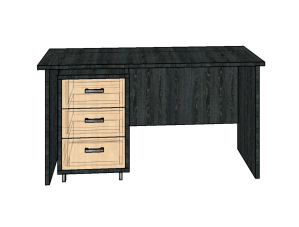 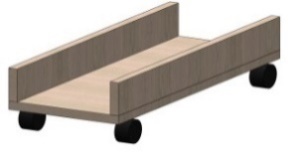 Schița 1Schița 11.211000Dulap  TV

Dimensiuni:2200*3700*550mm
Carcasa Pal  28mm  
de înaltă calitate echivalent  Egger 
 (culoarea va fi aleasa la solicitare), 
Fasada Pal 18 mm
de înaltă calitate echivalent  Egger
 (culoarea va fi aleasa la solicitare),Carcasa  ABS-32x2mm
Fasada- ABS 22x2
Balama cu închidere lentă.
Minerecromate echivalent reling.
Sticla Lacomat White
Balama pentru Sticla cu închidere lentă.
Picioare crom 100mm..
Accesorii pentru rafturi:
 montaj echivalent RafixDulapul din parteadreapta  cu bară din interior, fără rafturi, fără sticlă cu ușădublă










Buc.










Buc.1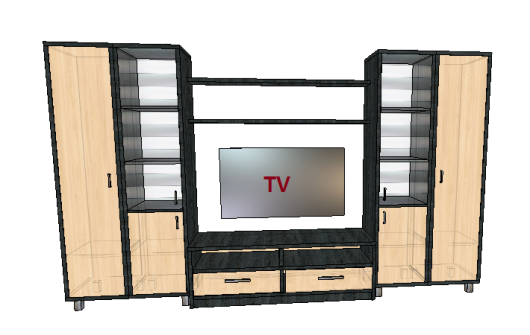 Schița 2Schița 2 1.33500
Tumbăpentrucafea
Dimensiuni: 900*800*500mm

Carcasa Pal  28mm  
de înaltă calitate echivalent  Egger 
 (culoarea va fi aleasa la solicitare), 
in spate Pal 18 mm
(culoarea va fi aleasa la solicitare), Fasada Pal 18 mm
de înaltă calitate echivalent  Egger
 (culoarea va fi aleasa la solicitare),Carcasa  ABS-32x2mm
Fasada- ABS 22x2
Minerecromateechivalentreling.
Mecanismsertare:  cu inchiderelentă.Rotilacauciucrotativa cu frina.
Balama cu închiderelentă.









Buc








Buc1

Schița 3



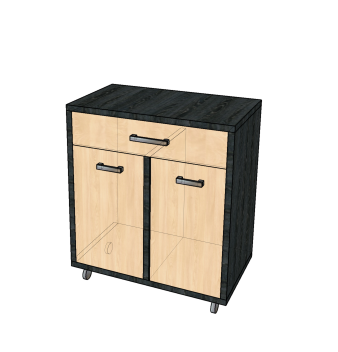 

Schița 3



1.46000



Dulapcu oglindăsuspendat
Dimensiuni: 900*700*200 mm


Fațada și carcasa PAL de culoare albă18mm, 
Minere cromate echivalent reling.Accesorii pentru rafturi:
 montaj echivalent  Rafix,  Fără iluminare







Buc.







Buc.2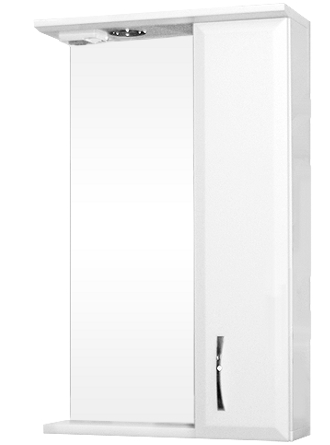 Schița 4Schița 41.53000Masă extensibilăDimensiuni: 1500*900*760 mm
desfăcută: 1800 *900*760

Blat  38 mm 
 de înaltă calitate echivalent Egger
 (culoarea va fi aleasa la solicitare), tava metal 40*40*2, vopsea negru mat.
Buc.
Buc.1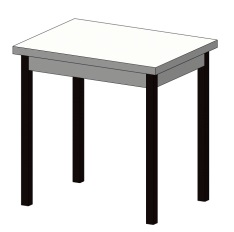 
Schița 5
Schița 5
1.622000



Dulap standard
Dimensiuni: 2100*1000*520mm
Carcasa Pal  28mm  
de înaltă calitate echivalent  Egger 
 (culoarea va fi aleasa la solicitare), 
Fasada Pal 18 mm
de înaltă calitateechivalent  Egger
 (culoarea va fi aleasa la solicitare),Carcasa  ABS-32x2mm
Fasada- ABS 22x2
Balama cu închidere lentă.
Minerecromate echivalent reling.Picioare crom 100mm.Accesorii pentru rafturi:
 montaj echivalent Rafix Bară din interior






Buc.






Buc.5



Schița 6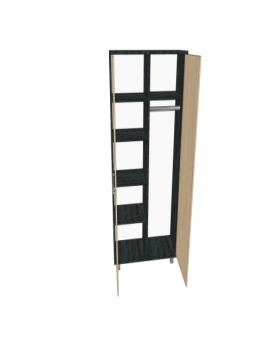 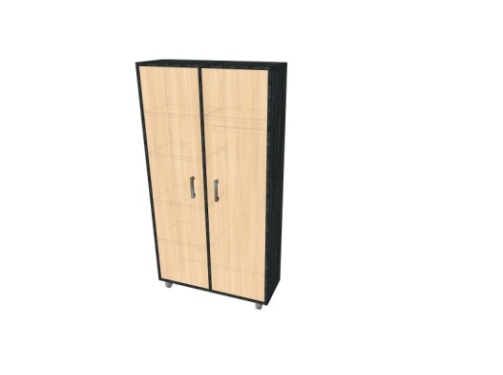 



Schița 6

1.77500BucătărieDimensiuni:2000*600*350mm

Carcasa Pal  18mm  
de înaltă calitate echivalent  Egger 
 (culoarea va fi aleasa la solicitare), 
in spate PFL 3 mm
Fasada MDF18 mm
de înaltă calitate 
 (culoarea va fi aleasa la solicitare),Carcasa  ABS-22x0.5mm
Fasada- ABS 22x2
Minere cromate echivalent reling .
Mecanism sertare:  cu inchidere lentă.
Balama cu închiderelentă.Buc.Buc.1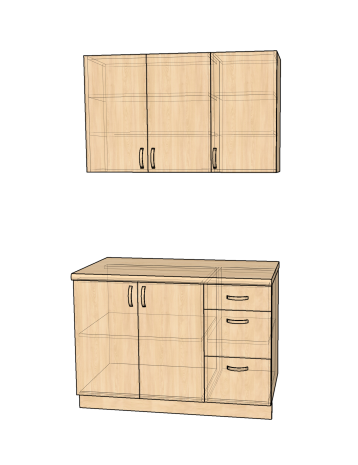 Schița 7Schița 7LOTUL II (Mobilier livrare or. Orhei)LOTUL II (Mobilier livrare or. Orhei)LOTUL II (Mobilier livrare or. Orhei)LOTUL II (Mobilier livrare or. Orhei)LOTUL II (Mobilier livrare or. Orhei)LOTUL II (Mobilier livrare or. Orhei)LOTUL II (Mobilier livrare or. Orhei)LOTUL II (Mobilier livrare or. Orhei)LOTUL II (Mobilier livrare or. Orhei)2.122800
Masă
cu  tumbăDimensiuni: 1400*700*760mm

Carcasa Pal  28mm  
de înaltă calitate echivalent Egger 
 (culoarea va fi aleasa la solicitare), 
in spate Pal 18 mm
(culoarea va fi aleasa la solicitare), Fasada Pal 18 mm
de înaltă calitate echivalent Egger
 (culoarea va fi aleasa la solicitare),Carcasa  ABS-32x2mm
Fasada- ABS 22x2
Minere cromate echivalent reling .
Mecanism sertare:  cu inchidere lentă.
Balama cu închidere lentă.
Suport  bloc sistem
Buc.Buc.4Schița 8Schița 82.28500

Masă
cu  tumbă

Dimensiuni: 1800*750*760*1600mm

Carcasa Pal  28mm  
de înaltă calitate echivalent  Egger 
(culoarea va fi aleasa la solicitare), 
in spate Pal 18 mm
(culoarea va fi aleasa la solicitare), Fasada Pal 18 mm
de înaltă calitate echivalent  Egger
 (culoarea va fi aleasa la solicitare),Carcasa  ABS-32x2mm
Fasada- ABS 22x2
Minere cromate echivalent reling.
Mecanism sertare:  cu inchidere lentă.
Balama cu închidere lentă.
Suport  bloc sistem
Tumbă-anexă din partea stîngaBuc.Buc.1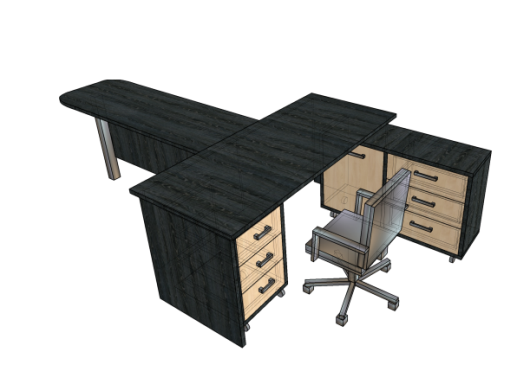 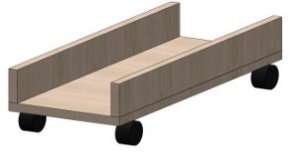 Schița 9Schița 92.311000Dulap  TV

Dimensiuni:2200*3700*550mm
Carcasa Pal  28mm  
de înaltă calitate echivalent  Egger 
 (culoarea va fi aleasa la solicitare), 
Fasada Pal 18 mm
de înaltă calitate echivalent  Egger
 (culoarea va fi aleasa la solicitare),Carcasa  ABS-32x2mm
Fasada- ABS 22x2
Balama cu închidere lentă.
Minerecromate echivalent reling.
Sticla Lacomat White
Balama pentru Sticla cu închidere lentă.
Picioare crom 100mm..
Accesorii pentru rafturi:
 montaj RafixDulapul din parteadreapta  cu bară din interior, fără rafturi, fără sticlă cu ușădublă










Buc.










Buc.1Schița 10Schița 102.410000

Masă
cu   tumbăDimensiuni:1500*1800*760mm

Carcasa Pal  28mm  
de înaltă calitate echivalent  Egger 
 (culoarea va fi aleasa la solicitare), 
in spate Pal 18 mm
(culoarea va fi aleasa la solicitare), Fasada Pal 18 mm
de înaltă calitate echivalent  Egger
 (culoarea va fi aleasa la solicitare),Carcasa  ABS-32x2mm
Fasada- ABS 22x2







Buc.







Buc.1

schița 11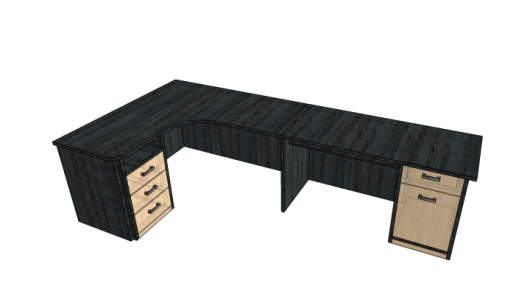 

schița 112.539900
Dulap standard
Dimensiuni: 2100*1000*520mm
Carcasa Pal  28mm  
de înaltă calitate echivalent  Egger 
 (culoarea va fi aleasa la solicitare), 
Fasada Pal 18 mm
de înaltă calitateechivalent  Egger
 (culoarea va fi aleasa la solicitare),Carcasa  ABS-32x2mm
Fasada- ABS 22x2
Balama cu închidere lentă.
Minerecromate echivalent reling.Picioare crom 100mm.Accesorii pentru rafturi:
 montaj echivalent Rafix Bară din interior






Buc.






Buc.7



Schița 12



Schița 122.69100Tumbă

Dimensiuni: 700*450*500mm

Pal  28mm  Egger H 1137 ST2, 
in spate Pal 18 mm H 1277 ST2, 
Fasada Pal 18 mm H 1277 ST2,Carcasa  ABS-32x2mm
Fasada- ABS 22x2
Minere cromate reling .
Mecanism sertare:  cu inchidere lentă.
Rotila cauciuc rotativa cu frina (HTS).




Buc.




Buc.7

Schița 13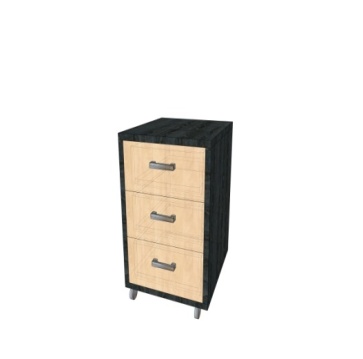 

Schița 132.76000

Masă - anexă
 cu tumbă .
Dimensiuni: 1600*700*760mm 
anexă 800*700mm
Pal  28mm  Egger H 1137 ST2, 
in spate Pal 18 mm H 1137 ST2, 
Fasada Pal 18 mm H 1277 ST2,Carcasa  ABS-32x2mm
Fasada- ABS 22x2
Minere cromate reling .
Mecanism sertare:  cu inchidere lentă.
Balama cu închidere lentă.
Picioare crom 710mm

Buc.Buc.




1


 Schița 14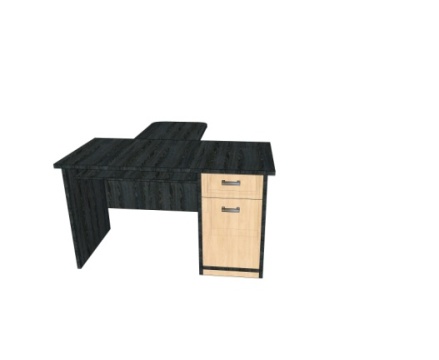 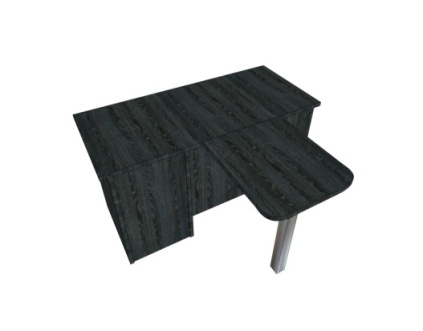 


 Schița 14LOTUL III (Canapea livrare or. Căușeni /Edineț)LOTUL III (Canapea livrare or. Căușeni /Edineț)LOTUL III (Canapea livrare or. Căușeni /Edineț)LOTUL III (Canapea livrare or. Căușeni /Edineț)LOTUL III (Canapea livrare or. Căușeni /Edineț)LOTUL III (Canapea livrare or. Căușeni /Edineț)LOTUL III (Canapea livrare or. Căușeni /Edineț)LOTUL III (Canapea livrare or. Căușeni /Edineț)LOTUL III (Canapea livrare or. Căușeni /Edineț)

3.1.20000

Canapea
Canapea In set: 2 perneCadru: lemnMaterial acoperire:Stofă 
Dimensiuni
Inaltime:950 mm  
Latime: 2300 mm
Adincime: 100 0 mm
Mecanism de transformare Euro-carte - mecanism de transformare a canapeleipentruutilizarea de zi cu zi. Buc.Buc.2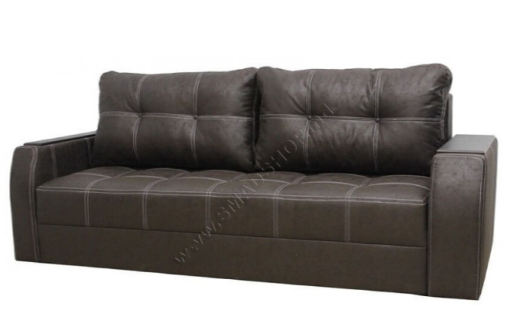 Schița 15Schița 15LOTUL IV (Fotoliu livrare or. Căușeni)LOTUL IV (Fotoliu livrare or. Căușeni)LOTUL IV (Fotoliu livrare or. Căușeni)LOTUL IV (Fotoliu livrare or. Căușeni)LOTUL IV (Fotoliu livrare or. Căușeni)LOTUL IV (Fotoliu livrare or. Căușeni)LOTUL IV (Fotoliu livrare or. Căușeni)LOTUL IV (Fotoliu livrare or. Căușeni)LOTUL IV (Fotoliu livrare or. Căușeni)

4.110000

Fotoliu

Fotoliuextensibil 830mm x 850 mm (spațiu de dormit 600 mm x 1850 mm), h =780
Material: stofă/piele




Buc.




Buc.2

Schița16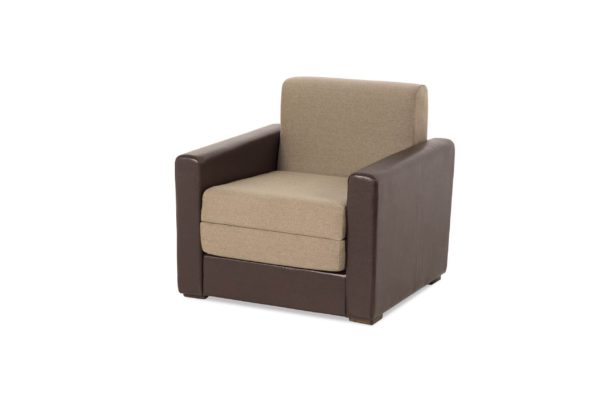 

Schița16LOTUL V (Scaun livrare mun. Căușeni/ Edineț)LOTUL V (Scaun livrare mun. Căușeni/ Edineț)LOTUL V (Scaun livrare mun. Căușeni/ Edineț)LOTUL V (Scaun livrare mun. Căușeni/ Edineț)LOTUL V (Scaun livrare mun. Căușeni/ Edineț)LOTUL V (Scaun livrare mun. Căușeni/ Edineț)LOTUL V (Scaun livrare mun. Căușeni/ Edineț)LOTUL V (Scaun livrare mun. Căușeni/ Edineț)LOTUL V (Scaun livrare mun. Căușeni/ Edineț)5.1.7000Scaun - bucătărieCaracteristici generale Cadru: metal cromatTapițerie:piele artificialDimesiuni:Lățime: 45 cmAdîncime: 50 cmÎnălțime: 94 cmÎnălțimepînă la șezut: 47 cmÎnălțimespătar: 46 cmLățimeșezut: 42 cmAdîncimeșezut: 44 cm  Buc.  Buc.14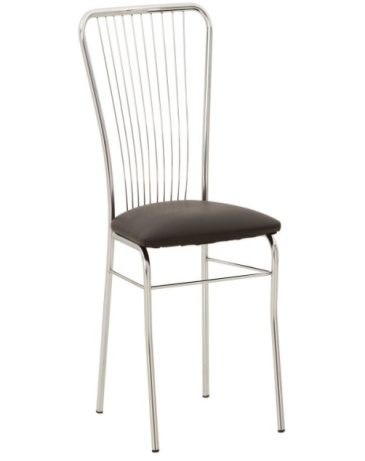 Schița17Schița17LOTUL VI (Mobilier livrare mun. Chișinău)LOTUL VI (Mobilier livrare mun. Chișinău)LOTUL VI (Mobilier livrare mun. Chișinău)LOTUL VI (Mobilier livrare mun. Chișinău)LOTUL VI (Mobilier livrare mun. Chișinău)LOTUL VI (Mobilier livrare mun. Chișinău)LOTUL VI (Mobilier livrare mun. Chișinău)LOTUL VI (Mobilier livrare mun. Chișinău)LOTUL VI (Mobilier livrare mun. Chișinău)6.1.34200Masă
cu  tumbăDimensiuni: 1400*700*760mm

Carcasa Pal  28mm  
de înaltă calitate echivalent Egger 
 (culoarea va fi aleasa la solicitare), 
in spate Pal 18 mm
(culoarea va fi aleasa la solicitare), Fasada Pal 18 mm
de înaltă calitate echivalent Egger
 (culoarea va fi aleasa la solicitare),Carcasa  ABS-32x2mm
Fasada- ABS 22x2
Minere cromate echivalent reling .
Mecanism sertare:  cu inchidere lentă.
Balama cu închidere lentă.
Suport  bloc sistem
Buc.666Schița 186.239600
Dulap standard
Dimensiuni: 2100*1000*520mm
Carcasa Pal  28mm  
de înaltă calitate echivalent  Egger 
 (culoarea va fi aleasa la solicitare), 
Fasada Pal 18 mm
de înaltă calitateechivalent  Egger
 (culoarea va fi aleasa la solicitare),Carcasa  ABS-32x2mm
Fasada- ABS 22x2
Balama cu închidere lentă.
Minerecromate echivalent reling.Picioare crom 100mm.Accesorii pentru rafturi:
 montaj echivalent Rafix Bară din interior






Buc.999



Schița 196.39000Dulap pentru documenteDulap pentru documente. Dimensiunile totale 2000x800x500mm. Materiale: PAL melaminat, grosime 28mm. Uşile de 18mm culoare. La confecționarea mobilierului obligatoriu urmează a fi utilizat PAL MELAMINAT calitativ echivalent EGGER.Buc.444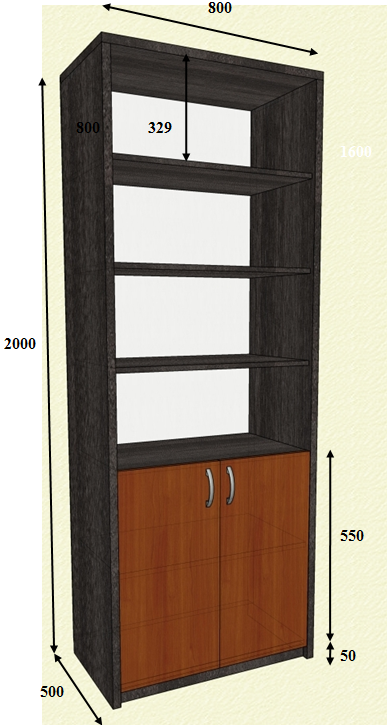 6.418200Tumbă

Dimensiuni: 700*450*500mm

Pal  28mm  Egger H 1137 ST2, 
in spate Pal 18 mm H 1277 ST2, 
Fasada Pal 18 mm H 1277 ST2,Carcasa  ABS-32x2mm
Fasada- ABS 22x2
Minere cromate reling .
Mecanism sertare:  cu inchidere lentă.
Rotila cauciuc rotativa cu frina (HTS).




Buc.141414

Schița 216.5
1600

DulapsuspendapentrutelefoaneDimensiuni: 900*300*300mm
Carcasa Pal  28mm 
de înaltă calitateechivalent  Egger 
 (culoarea va fi aleasa la solicitare), 
Fasada Pal 18 mm
de înaltă calitate echivalent Egger
 (culoarea va fi aleasa la solicitare),Carcasa  ABS-32x2mm
Fasada- ABS 22x2
Balama cu închiderelentă.
Minerecromateechivalentreling.
12 lacăți la ușiAccesorii pentru rafturi:
 montaj echivalent Rafix 





Buc.111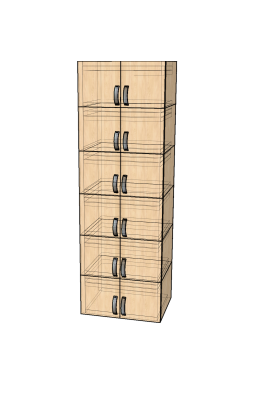 
Schița 226.66000Masă - anexă
 cu tumbă .
Dimensiuni: 1600*700*760mm 
anexă 800*700mm
Pal  28mm  Egger H 1137 ST2, 
in spate Pal 18 mm H 1137 ST2, 
Fasada Pal 18 mm H 1277 ST2,Carcasa  ABS-32x2mm
Fasada- ABS 22x2
Minere cromate reling .
Mecanism sertare:  cu inchidere lentă.
Balama cu închidere lentă.
Picioare crom 710mm

Buc.




1




1




1


 Schița 236.716000Dulap pentru telefoane (inclusiv instalarea)Dimensiuni: 200*200*250mm (celula)Carcasa Pal  28mm  
de înaltă calitateechivalent  Egger 
 (culoarea va fi aleasa la solicitare), 
Fasada Pal 18 mm
de înaltă calitate echivalent Egger
 (culoarea va fi aleasa la solicitare),Carcasa  ABS-28x2mm
Fasada- ABS 18x2
Balama cu închidere lentă.Minere cromateechivalent reling.100  lacăți la ușiAccesorii pentru rafturi:
 montaj echivalent RafixBuc.2 (a cite 50 celule fiecare, 10x5)2 (a cite 50 celule fiecare, 10x5)2 (a cite 50 celule fiecare, 10x5)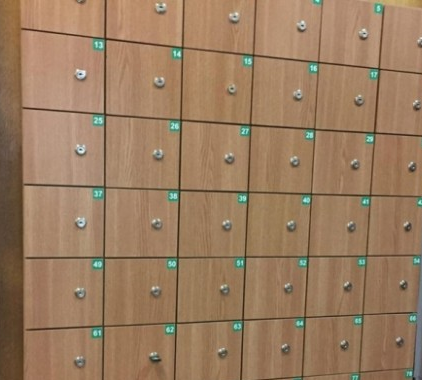 Schița 246.84800Masă pentru  cafea

Dimensiuni: 450*800*500mm

Carcasa Pal  28mm  
de înaltă calitate echivalent Egger 
(culoarea va fi aleasa la solicitare), Carcasa  ABS-32x2mm


Buc. 2 2 2


Schița 25
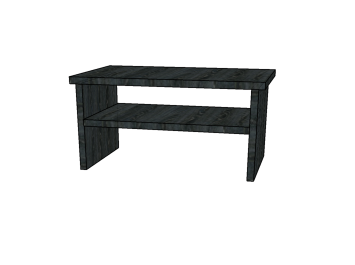 6.910000Dulap pentru depozitarea laptopurilorDimensiuni: 450*250*200mmCarcasa Pal  18mm  
de înaltă calitateechivalent  Egger 
 (culoarea va fi aleasa la solicitare), 
Fasada Pal 18 mm
de înaltă calitate echivalent Egger
 (culoarea va fi aleasa la solicitare),Carcasa  ABS-18x2mm
Fasada- ABS 18x2
Balama cu închidere lentă.Minere cromateechivalent reling.10 lacati la ușiAccesorii pentru rafturi:
 montaj echivalent RafixBuc.101010LOTUL VII (Fotolii livrare mun. Chișinău)LOTUL VII (Fotolii livrare mun. Chișinău)LOTUL VII (Fotolii livrare mun. Chișinău)LOTUL VII (Fotolii livrare mun. Chișinău)LOTUL VII (Fotolii livrare mun. Chișinău)LOTUL VII (Fotolii livrare mun. Chișinău)LOTUL VII (Fotolii livrare mun. Chișinău)LOTUL VII (Fotolii livrare mun. Chișinău)LOTUL VII (Fotolii livrare mun. Chișinău)7.135200Fotoliu managerialCaracteristici generale Tip - Fotoliu directorialMaterial carcasa metalBaza: metal cu inserții din plasticCotiere: din plasticReglare forța de respingere: daFixare spetează:daDimensiuni:Lungime șezut: 50 cmLățime șezut: 54 cmLățimea spetează: 54 cmLățime bază: 67 cmLungime bază: 67 cmÎnălțime bază: 48/57 cmÎnălțimea fotoliu: 117/125 cmÎnălțimea cotiere: 23 cmBuc.1616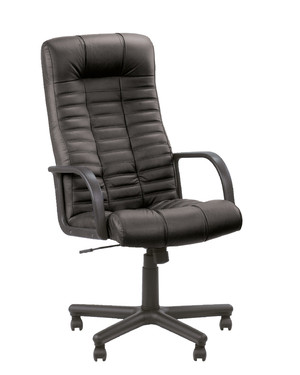 Schița18Schița187.242500Fotoliu FotoliuMaterial tapiterie: Stofă, plasă acrilicăInaltimea sezutului 44-53 cmInaltimea spatarului 98cmCuloare cafenie/neagraBuc.2525Schița 19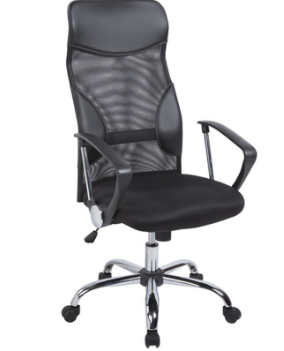 Schița 19LOTUL VIII(Cuier în mun. Chișinău)LOTUL VIII(Cuier în mun. Chișinău)LOTUL VIII(Cuier în mun. Chișinău)LOTUL VIII(Cuier în mun. Chișinău)LOTUL VIII(Cuier în mun. Chișinău)LOTUL VIII(Cuier în mun. Chișinău)LOTUL VIII(Cuier în mun. Chișinău)LOTUL VIII(Cuier în mun. Chișinău)LOTUL VIII(Cuier în mun. Chișinău)8.18000Cuier vertical din metalCuier vertical tip pom cu 6 agațătoriÎnălțimea: 170 cmDiametru bază min 28 cmGreutatea min .3 kgDiametru tub vertical 32 mmBuc.Buc.16